11:50 am – 12:00 pmBoxed Lunch Distribution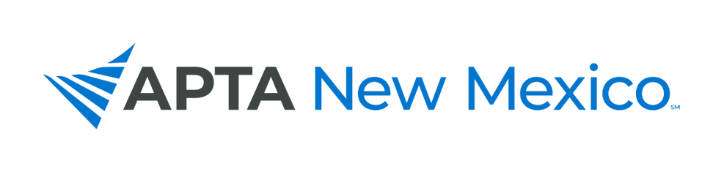 